PRIRODA I DRUŠTVO-PONEDJELJAK - 11.5.2020.PROČITAJ NASTAVNI TEKST.Naša domovina zove se Republika Hrvatska.Kao i svaka druga država tako i Republika Hrvatska ima svoje simbole.Simboli Republike Hrvatske su zastava, grb i himna.HIMNA, ZASTAVA I GRB POKAZUJU SE I PJEVAJU NA MNOGIM VAŽNIM SVEĆANOSTIMA I PREDSTAVLJANJIMA DOMOVINE.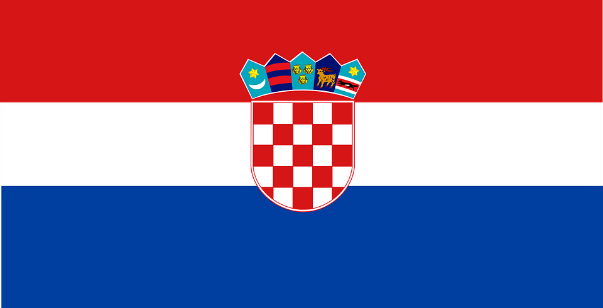 